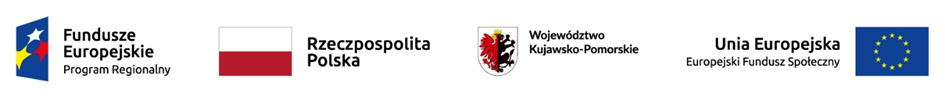 									                   		           Załącznik nr 4  do Formularza OFERTY CENOWEJ. OŚWIADCZENIE WYKONAWCYOświadczam, że spełniam warunki udziału w postepowaniu, dotyczące:Posiadania uprawnień  do wykonywania określonej  działalności  lub czynność, jeżeli przepisy   prawa  nakładają   obowiązek ich posiadaniaPosiadania  niezbędnej  wiedzy i doświadczenia.Dysponowania  odpowiednim  potencjałem technicznym oraz osobami  zdolnymi do wykonywania  zamówieniaSytuacji  ekonomicznej i finansowej Posiadania  statusu  osoby prawnej  lub osoby  fizycznej  prowadzącej działalność  gospodarczą Prawdziwość  powyższych danych potwierdzam własnoręcznym  podpisem świadom  odpowiedzialności  karnej  z art. 297 kodeksu karnego ……………………………….                                                              ………………………………..Miejscowość  i data                                                                      czytelny podpis wraz z pieczątką firmową ----------------------------------------------------------------------------------------------------------------Karbowo ul. Wczasowa 46, 87-300 Brodnica; Tel/fax + 48 56 49 34404; KRS 0000320535; REGON 340535232; 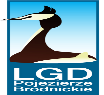 NIP 8741735934; e-mail: biuro@lgdpojezierzebrodnickie.pl ; www.lgdpojezierzebrodnickie.pl 